          КАРАР                                                                             ПОСТАНОВЛЕНИЕ«15» февраль 2019 й.                     № 04                      «15» февраля 2019 г.Об определении перечня мест дляотбывания осужденными наказания в виде исправительных работ.      В соответствии со ст.50 Уголовного кодекса Российской Федерации, ст.39 Уголовно-исполнительного кодекса Российской Федерации наказания в виде исправительных работ отбываются в местах, определяемых органами местного самоуправления по согласованию с уголовно-исполнительными инспекциями. В связи с необходимостью создания условий для исполнения данного вида наказания в соответствии с Федеральным законом от 06.10.2003 года №131 – ФЗ «Об общих принципах организации местного самоуправления в Российской Федерации» и руководствуясь ст3 Устава сельского поселения Насибашевский сельсовет муниципального района Салаватский район Республики Башкортостан  ПОСТАНОВЛЯЮ:Определить согласованный с уголовно-исполнительной инспекцией перечень мест  (предприятий, организаций, учреждений, хозяйств и индивидуальных предпринимателей) на основании соглашений о взаимодействии в сфере исполнения наказаний в виде исправительных работ.Руководителям предприятий, организаций, учреждений, хозяйств и индивидуальных предпринимателей действующих на территории сельского поселения Насибашевский сельсовет муниципального района Салаватский район Республики Башкортостан, заключившим с Администрацией сельского поселения Насибашевский сельсовет муниципального района Салаватский район Республики Башкортостан соглашения о взаимодействии в сфере исполнения наказаний в виде исправительных работ, предоставлять в дальнейшем осужденным рабочие места, обеспечив действие Трудового законодательства, в том числе правил охраны труда и техники безопасности, производственной санитарии.Контроль за исполнением данного постановления оставляю за собой.          Глава сельского поселения          Насибашевский сельсовет:                                                         Р.К.БикмухаметоваПриложение №1К постановлению №04От «15» февраля 2019 годаПеречень мест (предприятий, организаций и хозяйств)для отбывания наказания осужденными в виде исправительных работ на территории сельского поселения Насибашевский сельсоветГлава администрации сельского поселения                  _________________                          __________________					        (подпись)		  (фамилия, инициалы)«СОГЛАСОВАНО»Начальник Дуванского МФФКУ УИИ УФСИН России по РБмайор внутренней службы		_________________                    Курицын А.Л.		 		     			                (подпись)		«____»___________	2019 г.Башkортостан РеспубликаһыСалауат районымуниципаль   районыныңНəсебаш ауыл советыауыл биләмәһе Хакимиәте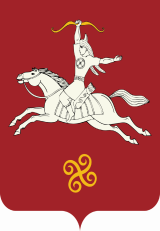 Республика БашкортостанАдминистрация сельского поселения Насибашевский    сельсоветмуниципального районаСалаватский район452496, Нəсебаш ауылы,  Υзəк урамы, 31тел. (34777) 2-31-01452496, с. Насибаш,  ул.Центральная, 31 тел. (34777) 2-31-01НаименованиенаселенногопунктаПредприятие, организацииВиды работКоличестворабочихс.НасибашИП КФХ «Хакимов М.В.» (по соглос)погрузочно-разгрузочные, земельные работы, кормозаготовка, сенозаготовка2